SOLUND IDRETTSLAG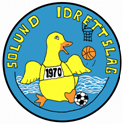 FJELLTRIMMEN - REGISTRERINGSSKJEMAoktober 2021 - 30. september 2022Sjå Kystarven-kart eller Solund-kart for meir detaljar.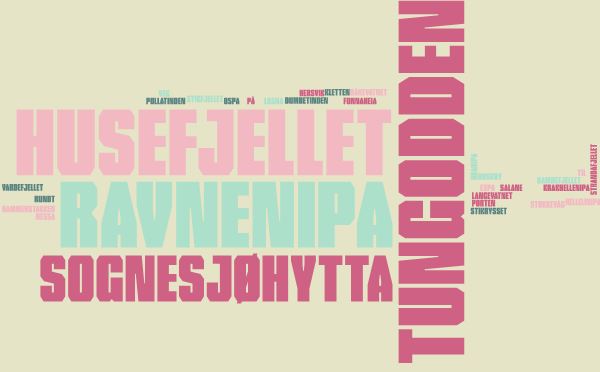 Informasjon om Fjelltrimmen finn ein på www.solundil.no. Premiering i ulike klassar.Skjema finn du på www.solundil.no, Gjenbruket ogidrettsbygget.Årets store tur: VARDEFJELLET - 7 turar og du er med i trekning om 1000 kr i gåvekort.Årets korte tur: HAMMARSTAKKEN - 5 turar og du er med i trekning om 500 kr i gåvekort.Namn: ________________________________________      Fødselsår: _________ Tlf: ______________________Er medlem:___________ Ynskjer å bli medlem:_________   E-post:______________________________________Solund Idrettslag -  medlemskontingent:FAMILIE (foreldre + barn under 18 år)		kr 750,-ENKELTMEDLEM - VAKSEN (frå 18 år)		kr 400,-ENKELTMEDLEM - BORN (under 18 år)		kr 250,-STUDENT					kr 250,-STØTTEMEDLEM (ikkje aktiv)			kr 200,-KONTONUMMER:  3847 07 00995, merk med namnRegistreringsskjema sendast/leverast til:Solund Idrettslag Postboks 16921 HardbakkeE-post til: info@solundil.no Gjenbruket Frist for innlevering: 1. november 2022Hugs å skrive i boka også. Det vil bli stikk-kontroll av registrering og føring i bok.Berre dei som leverer skjema er med i fjelltrim-konkuransen.	NAMN:__________________________________________	FØDSELSÅR:_______	MEDLEM I SIL: ______   Eg har registrert alle mine turar i fjelltrimmen  2021/2022: _______		 Årets fjelltrimturar m.o.hPoengtal turar/datoTotaltturarTotalt poengKrakhellenipa              56950Pollatinden                  54130Losna (Stigfjellet)       40230Fonnaheia   41330Dombetinden   45925Vardefjellet                 31520                                                      Årets store tur (7 turar)Hellelinipa                   29520Tungodden ca.3015Salane39815Strandafjellet24215Uranipa13310Ospa11110Espa (Færøy)ca.4010Buskøyca.4010Hamnefjellet22610Ravnenipa23210Ravnenipa rundt5010Langevatnet, Tungodden010Husefjellet, Hersvika16010Sognesjøhyttaca.2010Stokkevågca.4010Kletten15310Hammerstakken15910                                                         Årets korte tur (5 turar)       Husefjellet, Nessa 16610På veg til Sognesjøhyttaca.205Råkevatnet, stikrysset365SUM TOTAL